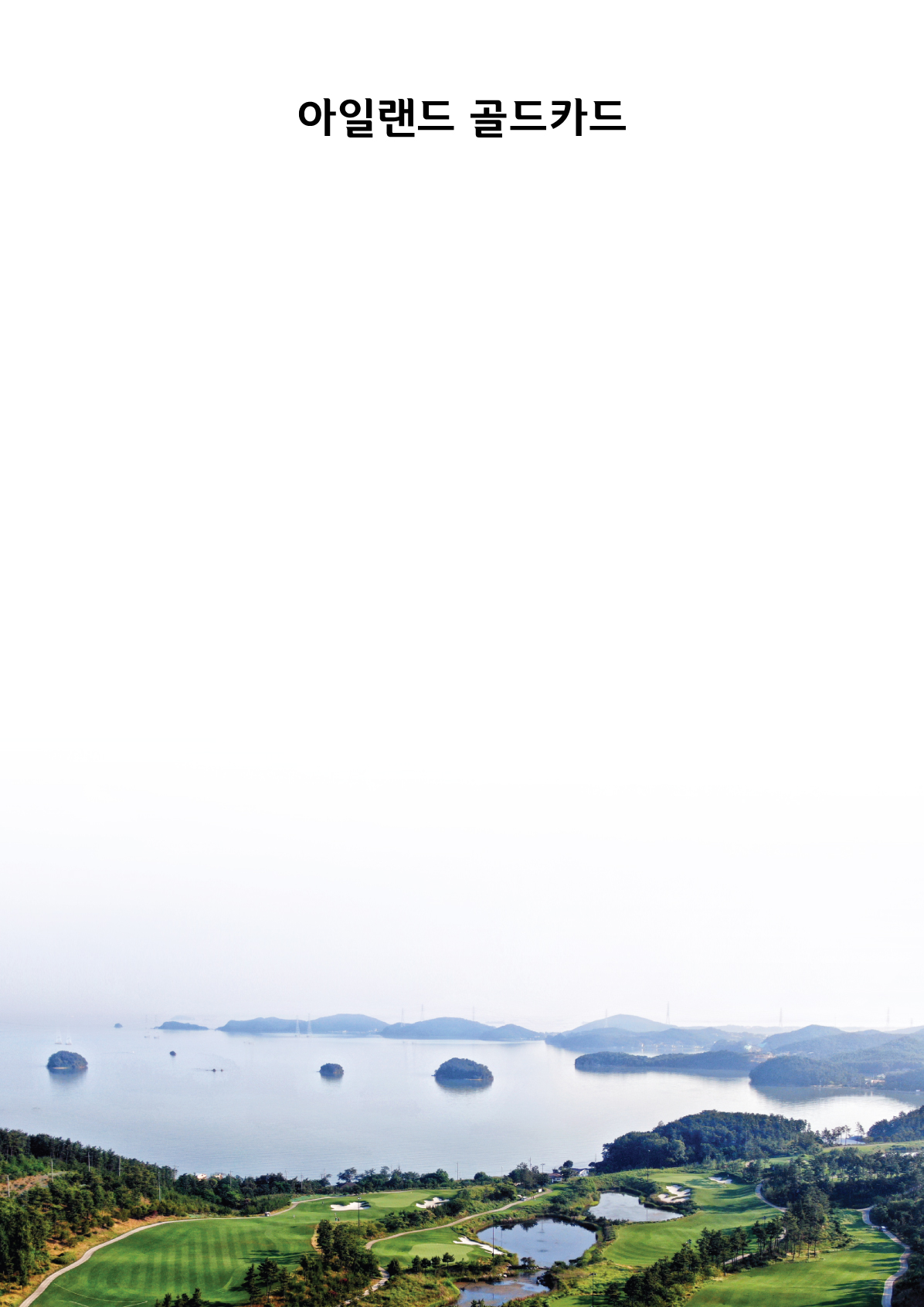 아일랜드CC 골드카드 신청자는 다음과 같은 사항을 약정하고 이를 성실히 수행한다.◾ 아일랜드CC는 골드카드 구매시 그린피 5만원 할인권 30회를 제공한다.◾ 골드 적립금 사용은 그린피(1일/1회 최대5만원차감. 18홀기준) 또는 리조트숙박 사용으로만 가능하다.◾ 천재지변 또는 본인 사정으로 인하여 18홀을 정상적으로 종료하지 못한 경우 적립금 5만원 차감은 불가하다.◾ 골드카드 본인에 한하여 적립금 차감 및 포인트 적립이 가능하다. ◾ 계약일로부터 7일 이내에 환불처리가 가능하며 카드 수수료 등을 제외하고 환불 처리한다. ◾ 7일 이내더라도 이미 사용을 하였을 경우 환불은 불가하며 양도처리 가능하다.◾ 양도처리는 카드 사용자 본인이 직접 진행하거나 담당부서를 통하여 처리가능하며 처리과정에 따라 일정기간 지연될 수 있다.◾ 아일랜드CC에 가입되어있는 연단체팀에 한하여 중복차감 가능하며 그 외 외부 대행사를 통한 예약 및 이벤트 할인 시 적립금 차감은 불가하다.◾ 골드카드 적립금 사용완료 시점부터 모든 카드혜택이 종료된다.본인은 위 내용을 전부 확인하였으며 이에 동의합니다.20      년         월        일신청자:                    (서명)골드회원      100만원 / 1구좌지정계좌기업은행   605-020911-01-022   예금주 : 아일랜드성    명희망ID성    별연락처생년월일주    소